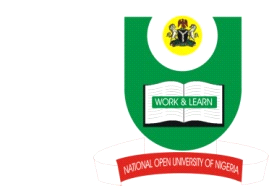 NATIONAL OPEN UNIVERSITY OF NIGERIAPlot 91, Cadastral Zone, NnamdiAzikwe Express Way, Jabi, Abuja, FCTFaculty of Health SciencesJanuary, 2018Programme: Bachelor of NursingScienceCourse Code: NSS302Course Credit Unit: 3Course Title – Nutrition in Health and IllnessTime Allowed: 2 hoursTotal Score: 70 marksInstruction: Answer ALL questionsQUESTION 1						Write short notes on the following:1a). Nutritional diseases				(10 marks)	1b). Beri-beri						(10 marks)	1c). Protein-calorie malnutrition			(10 marks)							QUESTION 2List ten (10) food groups found in Nigerian market 			(5marks)Outline two (3) major nutrient content of any 5 mentioned above 	(15marks)QUESTION 33a) What is anaemia? 						(2marks), 3b) List three (3) dietary/nutritional causes of anaemia.		(3marks) 3c) Discuss with relevant examplesiron-deficiencyanaemia(15marks)